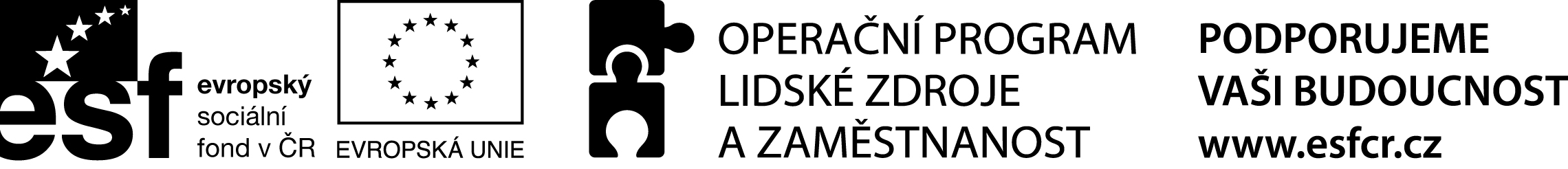 Město JilemniceMasarykovo nám. 82, 514 01  JilemniceIČ 00275808tel. 481 565 111Registrační číslo projektu: CZ.1.04/3.1.03/C2.00061Zápis z 2. schůzky k projektu „Standardizace OSPOD v Jilemnici“ konané dne 24.února 2014 v kanceláři 251 - OSVPřítomni: dle prezenční listinyKontrola plnění úkolůPracovní výkazy – úkol trvá.Dokončit výběrová řízení na modernizaci prostor OSPOD a kancelářskou techniku – trvá.Informace o výběrových řízeníchZadána úprava stavební dokumentace před zahájením prací. Na podnět OSPOD byla zjištěna chyba v původní dokumentaci – chybná výměra jedné z místností Stavební práce budou zpožděny v důsledku nápravy chyby v projektové dokumentaci. Kvůli nutné opravě stavební dokumentace dojde ke zpoždění vyhlášení výběrového řízení a tím i zahájení prací. Toto zpoždění neovlivní harmonogram projektu.Probíhá definice zadání technických parametrů pro zadání výběrového řízení na dodávku kancelářské techniky. Zorganizovat schůzku mezi OSPOD a vedoucím odd. informatiky (Jandurová, Kalfařová do poloviny března 2014).Na základě jednání s vedoucím informatiky budou stanoveny předpokládané ceny pro kancelářskou techniku. Z jednání bude pořízen záznam, jehož součástí bude předpokládaná cena zakázky bez DPH.Výběrové řízení na dodávku nábytku bude realizováno tak, aby dodávka nábytku byla uskutečněna neprodleně po ukončení stavebních prací (Jandurová, Kalfařová)Výběrové řízení na vytvoření metodiky naplňování standardů kvality dle vyhl. 473/2012 Sb., bude zpracováno až po vydání metodiky MPSV k naplňování standardů očekává se v březnu 2014 - (Jandurová, Kalfařová, Kandl).Diskuse – ze strany pracovníků OSPOD zazněl požadavek na zajištění vystěhování nábytku před stavebními úpravami. (Jandurová, Kalfařová, Kandl do poloviny března)V Jilemnici 24.2.2014Zapsala: Mgr. Kateřina Jandurová, hlavní manažerka